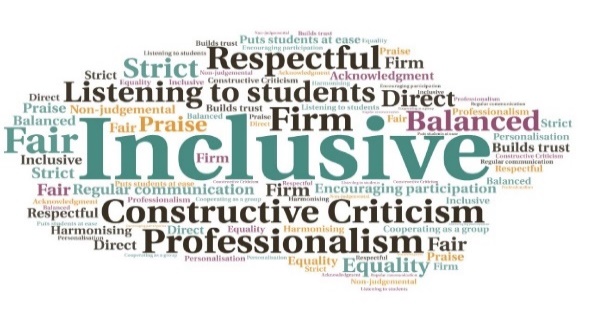 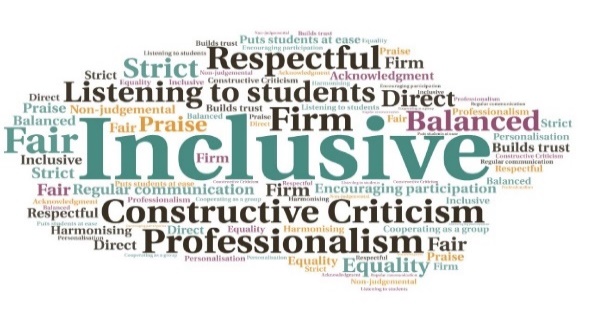 Goal: To increase student engagement with the ESES and SSES to ensure a true representation of the student experience, while partnering with local charities.Submitted by: Emma Baillie
Project: To achieve a 50% response in both surveys by involving students in the selection of a charity to benefit from redistributed (survey) budget based on reaching that goal.
Benefit to: All students, plus local charities. Impact:  The campaign resulted in increased student engagement, with both surveys exceeding the 50% goal. This was above the regional and national average, respectively. Both charities received a £1,000 donation each; Mikeysline used this to cover the cost of face-to-face visits to every secondary school in the Highlands and Moray, while The James Support Group used their donation to employ a part-time member of staff to help man the 24/7 phoneline.